UNIVERSIDAD VERACRUZANA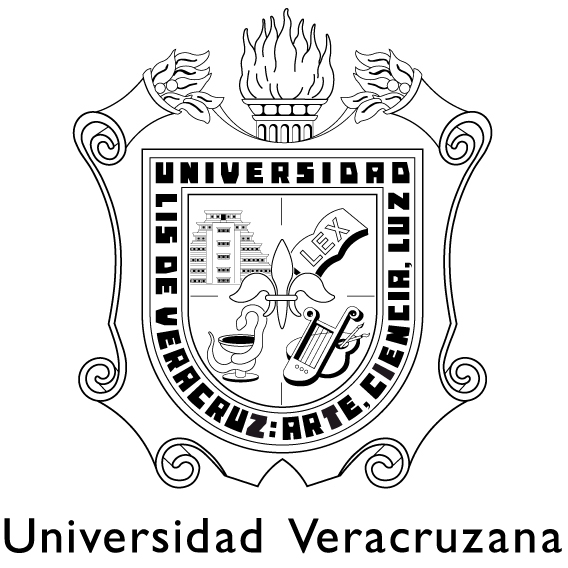 LICENCIATURAEN FÍSICAPlan de Estudios 2010Introducción a la ElectrodinámicaJustificaciónDurante este curso el estudiante aprenderá y manejará el material básico de electricidad y magnetismo:-Las ecuaciones de Maxwell-Ley de Gauss-Ley de Inducción de Faraday-Ley de la no existencia de monopolos magnéticos-Ley de Ampere-MaxwellCon este material el alumno estará preparado para el siguiente curso de Electromagnetismo IIQue consiste en la transformación de los campos eléctricos y magnéticos en  ondas que se propagan en el espacio y es la base para poder   entender el fenómeno de la radiación.Metodología de TrabajoConsulta de bibliografía sugerida.Amplia participación del alumno en la elaboración, interpretación y solución de problemas.Utilización de programas de cómputoExposición de trabajos pro parte de los alumnos.Exposición oral de parte del profesor.Lecturas dirigidas. Formación de equipos para el estudio y solución de problemasAsignación de proyectos.Objetivo GeneralEn este curso el alumno aprenderá y manejará el material básico de Introducción a la Electrodinámica, el cual forma parte de su formación terminal. Este curso  es más avanzado que el curso de Electromagnetismo de su formación básica y consiste en que el estudiante aprenda y maneje los conceptos de  partícula cargada, campo eléctrico, potencial eléctrico, fuerza entre partículas cargadas, trabajo, corriente eléctrica, campo magnético, potencial vectorial magnético, etc.  El objetivo del curso es que el estudiante aprenda las ecuaciones de Maxwell en el vacío y en un medio, resuelva problemas, aprenda a usar el teorema de Gauss y el teorema de Stokes., aprenda método de imágenes    y complemente su información con el laboratorio de electricidad y magnetismo. Al finalizar el curso el estudiante entenderá como los campos eléctricos y magnéticos.EvaluaciónEn carácter ordinario:Mínimo 80% de asistencia a sesionesParticipación en claseTareas y trabajosExámenes parcialesExamen finalEn carácter extraordinario: Mínimo 65 % de asistencia a sesionesContenido TemáticoI.- Resumen de análisis vectorial connotación tensorialGradiente1.2 Divergencia1.3 Rotacional1.4 El operador vector diferencial nabla1.5 Desarrollos posterioresII.- Electrostática2.1 Carga eléctrica2.2 Ley de Coulomb2.3 El Campo Eléctrico2.4 El potencial Electrostático2.5 Conductores y Aislantes2.6 Ley de Gauss2.7 Aplicaciones con la ley de Gauss2.8 El dipolo eléctrico2.9 Desarrollo multipolar de los campos eléctricos2.10 La función delta de DiracIII.- Resolución de problemas electrostáticos3.1 Ecuación de Poisson3.2 Ecuación de Laplace3.3 Ecuación de  Laplace con una variable independiente3.4 Solución de la ecuación de  Laplace en coordenadas esféricas.   Armónicos de zona3.5 Esfera conductora en un campo eléctrico uniforme3.6 Armónicos cilindricos3.7 Ecuación de Laplace en coordenadas rectangulares3.8 Ecuación de Laplace en dos dimensiones, solución general3.9 Imágenes electrostáticas3.10 Carga puntual y esfera conductora3.11 Cargas lineales e imágenes lineales3.12 Sistemas de conductores. Coeficientes del potencial3.13 Soluciones de la ecuación de PoissonIV.- El Campo electrostático en medios dieléctricos4.1 Polarización4.2 Campo externo de un medio dieléctrico4.3 El campo eléctrico dentro de un dieléctrico4.4 Ley de Gauss dentro de un dieléctrico. El desplazamiento eléctrico4.5 Susceptibilidad eléctrica y constante dieléctrica4.6 Carga puntual en un  fluido electrostático4.7 Condiciones de frontera sobre los vectores de campo4.8 Problemas de valores a la frontera en los que intervienen  dieléctricos4.9 Esfera dieléctrica en un campo eléctrico uniforme4.10 Fuerza sobre una carga puntual sometida en un dieléctricoV.- Teoría microscópica de los dieléctricos5.1 Campo molecular de un dieléctrico5.2 Dipolos inducidos.  Modelo sencillo5.3 Moléculas polares. La fórmula de Langevine- Debye5.4 Polarización permanente. FerroelectricidadVI.- Energía electrostática6.1 Energía potencial de un grupo de cargas puntuales6.2 Energía electrostática de una distribución de cargas 6.3 Densidad de energía del campo electrostático6.4 Energía de un sistema de conductores cargados. Coeficientes del potencial6.5 Coeficientes de capacitancia e inducción6.6 Condensadores6.7 Fuerzas y momentos de rotación6.8 Fuerzas sobre una distribución de cargas6.9 Interpretación termodinámica de la energía electrostáticaVII.- Corriente eléctrica7.1 Naturaleza de la corriente eléctrica7.2 Densidad de corriente. Ecuación de continuidad7.3 Ley de Ohm. Conductividad7.4 Corrientes constantes en medios continuos7.5 Aproximación al equilibrio electrostático7.6 Redes de resistencia y leyes de Kirchhoff7.7 Teoría microscópica de la conducciónVIII.- El campo magnético de corrientes constantes8.1 Definición de la inducción magnética8.2 Fuerzas sobre conductores y portadores de corriente Ley de Biot y Savart8.3 Ley de circuitos de Ampere8.4 El potencial vectorial magnético8.5 El campo magnético de un circuito distante8.6 El potencial escalar magnético8.7 Flujo magnéticoIX.- Propiedades magnéticas de la materia9.1 Magnetización9.2 El campo magnético producido por un material magnetizado9.3 El potencial escalar magnético y la densidad del polo magnético9.4 Fuentes del campo magnético. Intensidad magnética9.5 Las ecuaciones de campo9.6 Susceptibilidad y permeabilidad magnética. Histéresis9.7 Condiciones en la frontera sobre los vectores de campo9.8 Problemas de valores a la frontera en los que intervienen  materiales magnéticos9.9 Circuitos de corriente que contienen medios magnéticos9.10 Circuitos magnéticos9.11 Circuitos magnéticos en los que intervienen imanes permanentesX.- Teoría microscópica del magnetismo10.1 Campo molecular dentro de la materia10.2 Origen del diamagnetismo10.3 Origen del paramagnetismo10.4 Teoría de ferromagnetismo10.5 Dominios ferromagnéticos10.6 FerritasXI.- Inducción electromagnética11.1 Inducción electromagnética11.2 Autoinductancia11.3 Inductancia mutua11.4 La fórmula de Neumann11.5 Inductancias en serie y en paraleloXII.- Energía magnética12.1 Energía magnética de circuitos acoplados12.2 Densidad de energía en el campo magnético12.3 Fuerzas y momentos de rotación en circuitos rígidos12.4 Pérdida por histéresisXIII.- Corrientes que varían lentamente13.1 Introducción13.2 Comportamiento transitorio y estado estacionario13.3 Leyes de Kirchhoff13.4 Comportamiento transitorio elemental13.5 Comportamiento de estado estacionario de circuitos sencillos en serie13.6 Conexión de impedancias en serie y en paralelo13.7 Potencias y factores de potencias 13.8 Resonancia13.9 Inductancia mutua en circuitos de corriente alterna13.10 Ecuaciones de malla y de nodo13.11 Impedancias de punto de exitación y de tranferenciaBibliografíaReitz-Milford. Fundamentos de la Teoría Electromagnética, Addison Wesley.Jackson, J. D. Electrodimámica Clásica, Wiley.Wangsess, R. K. Campos Electromagnéticos, Limusa Wiley.Kip. Electricidad y magnetismo, Berkeley.Créditos 8Horas5Pre-requisitosElectromagnetismo